Vacancy ref: <FACULTY/ SCHOOL>JOB DESCRIPTIONPERSON SPECIFICATIONThe person specification describes the skills, experience, knowledge and aptitude required to perform the duties of this post effectively.  The criteria order listed should not be taken to imply their relative importance.  Both paid and unpaid experience may be relevant.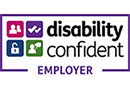 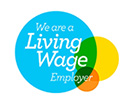 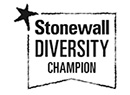 Title:Principal Teaching FellowDepartment:Grade:Grade 9Salary:Hours:	Contract Length:Reporting to:Location:> although staff may be asked to work in any location within the University.  Mobility between locations will be subject to the exigencies of the service.Introduction:The appointed person will be expected to make broad contributions to the academic work of the School of……….Purpose of the roleTo provide academic leadership in the design and delivery of a range of high quality programmes of study.   Help drive and embed the Teaching and Learning strategy within the School and University.  Lead scholarship, research and professional and knowledge exchange activities.  Carry out assigned senior administrative tasks and support the management and strategic planning processes of the school and the university.Teaching and LearningInitiate and lead in the development and delivery of a range of programmes of study at various levels, including collaborative and international portfolio development.Ensure that the teaching and professional activities of the School are maintained in accordance with accepted professional / University standards.Take responsibility for the regular review and updating of course content and teaching materials.  Develop and apply innovative and appropriate teaching techniques and assessment procedures that are underpinned by scholarship and research across the breadth or depth of subject area.Develop new and novel methods of curriculum deliveryContribute at Faculty and University level to the development of academic standards for programmes and quality assurance policy and procedures.Lead on the enhancement of the student experience outside of the delivery and design of modules.Deal with student disciplinary matters and complaints that have been referred by other members of the team.Research and ScholarshipContribute to the development of teaching and learning strategies.  Work in conjunction with others to apply subject knowledge to practice.Identify and develop research objectives and proposals for own and joint research.  Engage in pedagogic and practitioner research and other scholarly activities and act as project/team leader. Publish pedagogic and professional scholarship related to specialism and be recognised by national scholars in their area. Participate in regional, national and international collaborative projects.Lead the development and submission of proposals to secure funding for teaching development activities.Lead the development of knowledge exchange activities by e.g. establishing research and or educational links with industry, influencing public policy and the professionsBe involved /take on leadership roles in academic and professional networks. Play a role in relevant national professional body or recognised pedagogic events.Achieve external recognition as an established authority and contribute to the wider academic or professional community.Leadership and Management Contribute to the overall management of the school in areas such as administration  and budget planning and be involved in school level strategic planning.Provide advice on departmental strategic issues, student recruitment, staffing, research direction and contribute to the strategic development of the department.Carry out a thematic or strategic role at School/Faculty/University level Take responsibility for the management of quality, audit and other assessment process as appropriate.Lead and ensure the effectiveness of a major project/programme/consultancy, coordinating the work of a team, developing and/or improving procedures, resource management, organising and promoting interdisciplinary studies, and developing collaborative arrangements to support teaching.Identify opportunities for the strategic development of new programmes or appropriate areas of activity and contribute to and take responsibility for implementing these ideas. Ensure that teams within the department work together.  Act to resolve conflicts within and between teams.May be required to carry out line management.CitizenshipContribute to a supportive working environment and develop productive working relationships with other team members.Support colleagues with less experience and advise on personal development; train/advise on own area of expertise where appropriate; coach and support colleagues in developing research.Attend and make a positive contribution to relevant school meetings.  Lead, participate in and assist the work of committees, working parties and panels etc.Set up, develop and sustain new relationships with client organisations, professional bodies or other universities/networks, provide consultancy/ professional advice to such bodies or act in the capacity of external examiner to other institutions.Generate external recognition for self and school and participate in engagement activity such as community liaison. Contribute to the creation and/or development of social enterprise, cultural enrichment or outreach events beyond the Universities own initiatives.Act as an ambassador for the University in all interactions with current and prospective students, staff, and visitors to the University, external partners, media and general public.Promote the University’s values of an inclusive and diverse community.Values and Regulations Any other duties commensurate with the grade as deemed necessary by the Director of >.A commitment to LJMU’s values and regulations and Equality and Diversity Policy.Commitment to adhere to and promote the ethos of Respect Always as set out in the Respect Always Charter.Liverpool John Moores University recognises and is aware of its Social, Economic and Environmental responsibilities. The post holder is required to minimise the environmental impact in the performance of the role, contribute to (and supervise if applicable) the implementation of environmental improvement measures and actively contribute to the delivery of LJMU’s Environmental Management and Sustainability Policy and the Climate Change Action Plan.The post-holder’s mandatory Health and Safety responsibilities, which have been agreed by the University’s Executive Leadership Team, are contained in Section 2 of the University’s Safety Management Code of Practice (MCP1) Organisation for the Implementation of the Health and Safety Policy. The post-holder’s mandatory Environmental Management responsibilities are contained in Section 2 of the University’s Environmental Management Code of Practice (ECP1) Organisation for the Implementation of the Environmental Management and Sustainability Policy.For some of your activity, from time to time, you may be required to contribute to externally funded projects such as research or EU projects. Essential FactorsEvidenceAn honours degree or postgraduate degree in a related discipline.Application A PhD or professional qualification and significant relevant professional experience at a senior level.ApplicationHE teaching qualification or commitment to enrol and complete the LJMU PGCertLTHE programme in the three year induction plan.Application and interviewSustained track record of teaching, with the development and delivery of new/novel teaching methods/programmes. Application and interviewProven record of ability to conduct high quality research which is reflected in the authorship of high quality publications or other research outputs.Application and interviewGrowing national reputation with sustained track record of pedagogic research. Application and interviewRecord of identifying areas of research collaboration and the ability to form collaborations.Application and interviewUnderstanding of how the outputs of scholarship and research or professional body engagement can inform curriculum development in order to enhance the learning experience of students.  Evidence of demonstrable engagement with the student experience.Application,interview and presentationAbility to initiate development in the curriculum and take responsibility for the effective and efficient delivery of teaching programmes/modules.Application and interviewAbility to make a clear contribution at school/faculty/university level.  Application and interviewAbility to manage and lead educational programmes/courses and/or team(s), including staff motivation and management.Application and interviewAbility to undertake senior organisational and administrative tasks. Application and interviewCommitment to fostering a positive learning environment for students and of providing excellent pastoral and academic support to students. Application and interviewAbility to work both individually and as a member of research/ teaching team.Application and interviewAbility to use ICT as a research tool and to develop teaching materials.Application and interviewExcellent communication skills (oral and written), coupled with the ability to develop these skills in students.Application,interview and presentationExcellent interpersonal skills and the ability to inspire and collaborateApplication and interviewCommitment to LJMUs values and regulations, including equality and diversity policy.Application and interviewDesirable FactorsEvidenceExperience of submitting applications for external funding through research grants and contracts, etc.Application and interviewEvidence of innovation in curriculum design and delivery, particularly through the use of technology enhanced learningApplication and interviewMembership of a relevant professional or teaching bodyApplicationBenefits of working with usAnnual leave: allowance of 30 days (for grade 3-7 staff and Executive Leadership Team) and 35 days (for grades 8 and above) plus 8 public holidays.Pension: access to a generous defined benefit pension scheme. Travel: various interest free travel loans for annual season tickets and cycle to work scheme. Flexible working: maintain a healthy balance between work and home life with opportunities to work flexibly - including flexi time and job sharing where possible.Health and wellbeing: we offer a wide range of wellbeing support including Employee Assistance Programme, mental health support, annual voluntary dental plan and on-site gym facilities.Professional development: LJMU is committed to the support and development of its staff. It encourages individuals and teams to embrace opportunities for skill development, self-improvement and knowledge enhancement in order to reach their potential and meet their career ambitions. As part of this commitment, we offer a wide range of engaging and impactful training and development opportunities as well as the chance to take part in special projects/cross-university work and embark upon one-to-one coaching and mentoring.Community: there are plenty of opportunities to give back to the community through volunteering, supporting our Corporate Charities and getting involved in our Diversity and Inclusion Staff Networks. There is also an opportunity to give to charities through the Payroll Giving scheme.‘More For You’ from Vivup: in addition to the great benefits above, our close ties to organisations and businesses within the region and further afield means we can offer discounts for many shops, restaurants and services. 